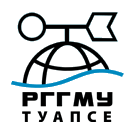 Министерство  науки и высшего образования Российской  Федерациифилиал федерального государственного бюджетного образовательного учреждениявысшего образования«Российский государственный гидрометеорологический университет»в г.Туапсе  Краснодарского края(филиал ФГБОУ ВО «РГГМУ» в г.Туапсе) ___________________________________________________________________________________________________________ПРИЕМНАЯ   КОМИССИЯПолный пофамильный перечень лиц, подавших заявление на заочное обучение на направление подготовки05.03.06 Экология и природопользование(бюджет)(по состоянию на 13.09.2021г.)Зам. ответственного секретаря ПК по приему в филиал РГГМУ г.Туапсе                                                                       Е.Г. РоманецКол-во местВсего 10ФИОВид финансированияФорма вступительного испытания1Агеева Ольга ВитальевнабюджетВст.исп.2Бабичева Мария ВасильевнабюджетВст.исп.3Борисова Наталья ВалерьевнабюджетВст.исп.4Будникова Ангелина АлексеевнабюджетВст.исп.5Головнев Дмитрий ЮрьевичбюджетВст.исп.6Долгих Алексей ДмитриевичбюджетВст.исп.7Зайцев Богдан ЕвгеньевичбюджетВст.исп.8Каракян Зораб ЗорабовичбюджетВст.исп.9Ковалев Илья ИгоревичбюджетВст.исп.10Косарева Ксения АндреевнабюджетВст.исп.11Кошелев Никита РуслановичбюджетВст.исп.12Леонов Богдан СергеевичбюджетВст.исп.13Мафагел Эмма МадиновнабюджетВст.исп.14Медведева Вероника ИгоревнабюджетВст.исп.15Мирошников Севастьян АлександровичбюджетВст.исп.16Нагучев Вадим ХамедовичбюджетВст.исп.17Прохоренко Екатерина ГеннадьевнабюджетВст.исп.18Тозлян Давид АршавеловичбюджетВст.исп.19Чакрян Валентина ЮрьевнабюджетВст.исп.20Чакрян Давид ЮрьевичбюджетВст.исп.21Юргина Виктория ДмитриевнабюджетВст.исп.